                     Αθήνα,        /          /202….   							        Προς: τη Γραμματεία του  Τμήματος ΨυχολογίαςΒΕΒΑΙΩΣΗΒεβαιώνεται ότι ο/η φοιτητής/τρια ________________________________________ του ______________________με αριθμό μητρώου (Α.Μ.)_______________________________παρακολούθησε το μάθημα ______________________________________________ ______________________________________________________στο Πανεπιστήμιο ___________________________________________________________________________κατά το χειμερινό / εαρινό εξάμηνο του ακαδημαϊκού έτους 201….. / 201….. και βαθμολογήθηκε με το βαθμό (ολογράφως)________________________________________Το συγκεκριμένο μάθημα είναι αντίστοιχο με το υποχρεωτικό / επιλεγόμενο μάθημα με  κωδικό ____________και τίτλο ___________________________________________________________________________________________________________________________που διδάσκεται στο Τμήμα μας και ο βαθμός του/της είναι (ολογράφως) __________________________________________________________________________                 Ο/Η Διδάσκων/ουσα___________________________________(Ονοματεπώνυμο/υπογραφή/σφραγίδα)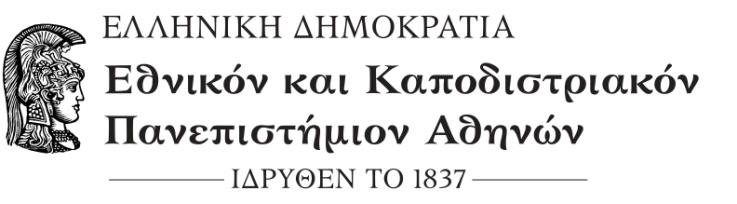 